Colégio Estadual Mário de Andrade Ensino Fundamental, Médio, Normal  e Profissional.Rua Tenente Camargo, 345, Bairro Luther King, CEP85605-090 Telefax: (46) 3524-5451 Francisco Aluno(a):___________________________________________Nº_____ Data_____Professor (a)_____________________           Série_____________ Curso:_______________Disciplina:....................................................................................               (   ) Trabalho do 1º trimestre  -  100 pontos     (  ) Trabalho de Recuperação do 1º trimestre  - 100 pontos    (  ) Trabalho com apresentação                                                  (  ) Trabalho sem apresentação Critérios de avaliação na apresentação:1.2.3.(   ) Trabalho com entrega (escrita ou material)                   (  ) Trabalho sem entrega (escrita ou material)Critérios de avaliação para o trabalho escrito1.2.3.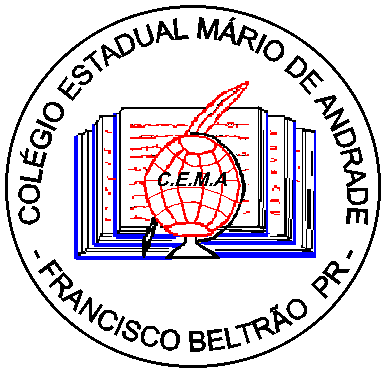 